Science Knowledge Organiser   Year 6 – Danger low voltage  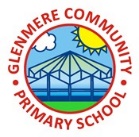 Key WordsQuestion for Learning;How many simple circuits can you make?Key learning;Plastic materials do not conduct electricity.A single battery is called a cell - A cell is what makes the circuit work.Mains electricity can be dangerous if misused. Electric components must have two connection points. 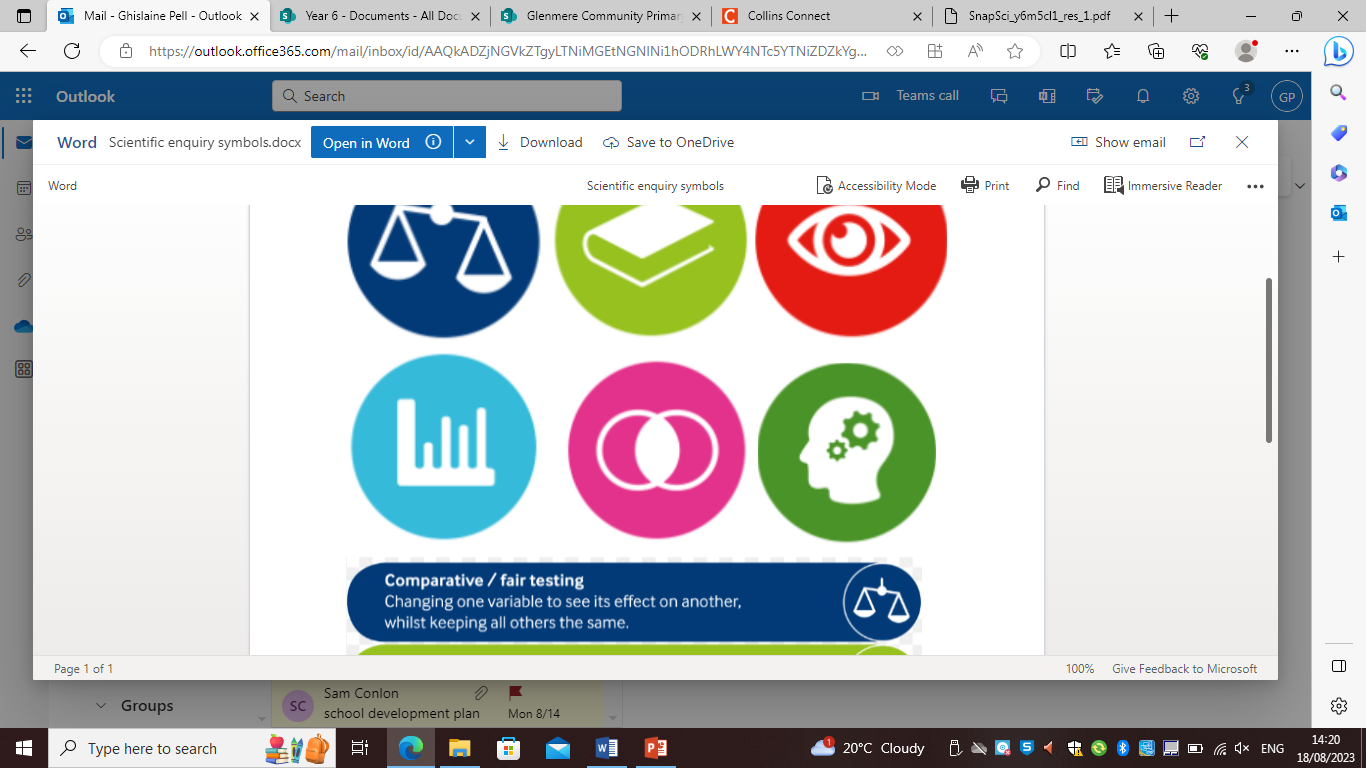 Problem solvingQuestion for Learning;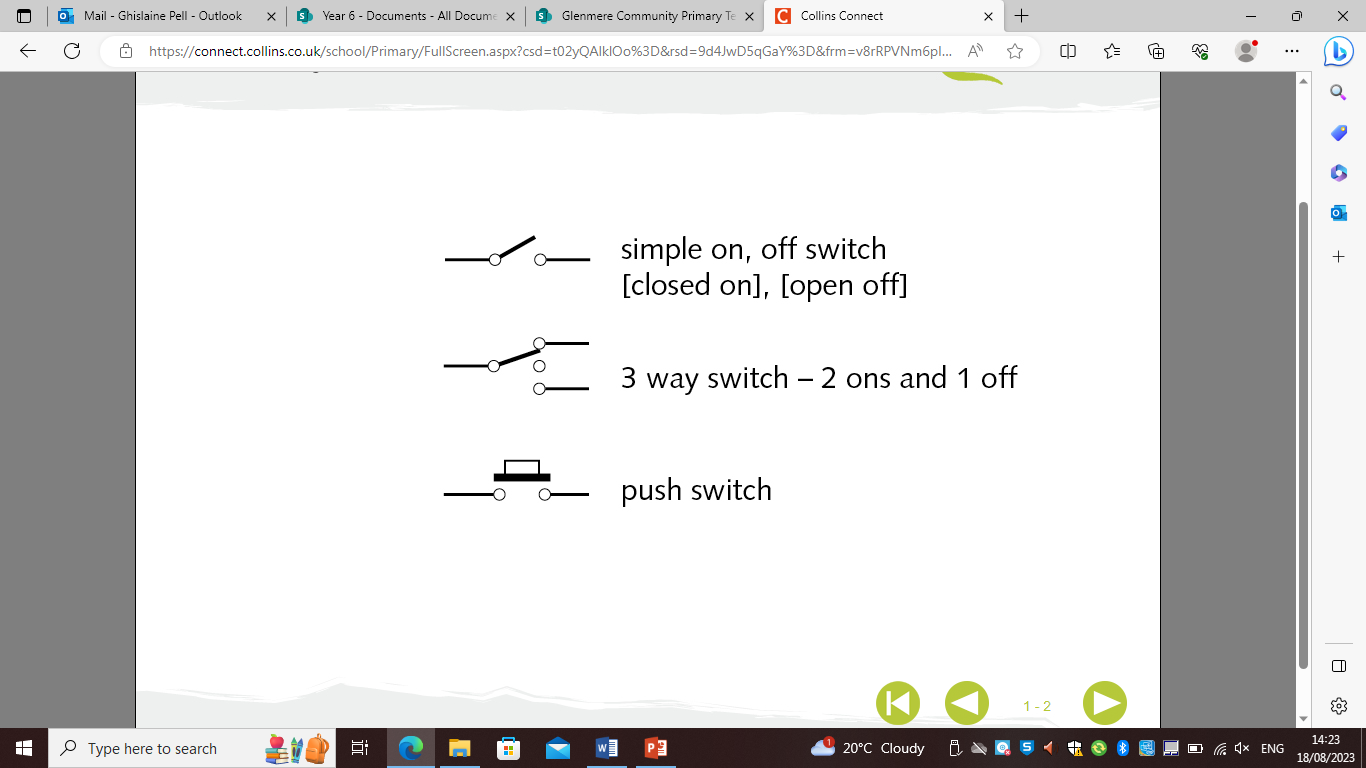 What does a switch do?’Key learning;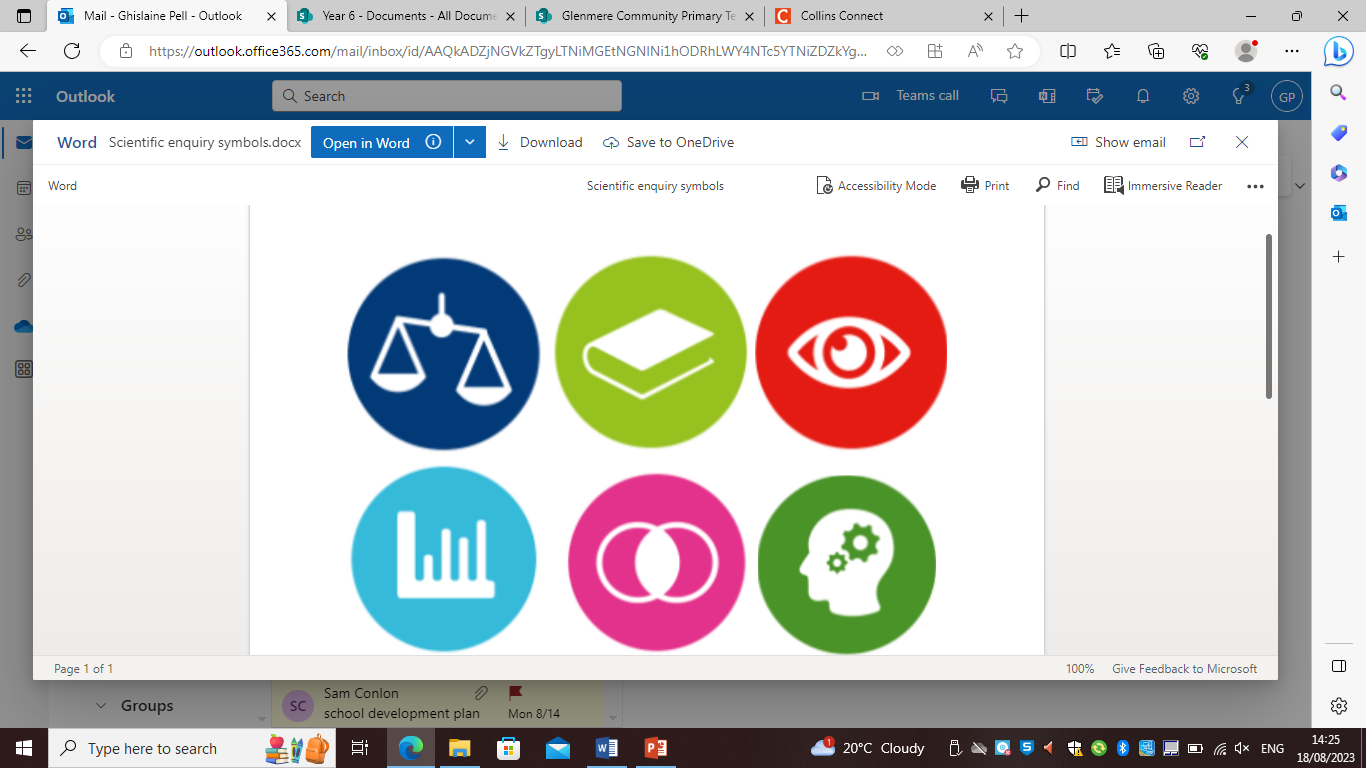 ComparativeQuestion for Learning;How strong is your resistance?Resistance is the measure of the difficulty that electrons have in flowing through a material. Voltage is the ‘push’ that causes current to flow round a circuit.Current describes the flow of electrons in a circuit.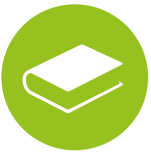 Research Question for Learning;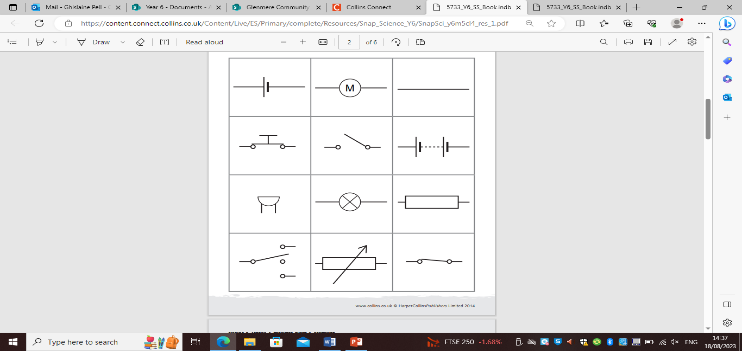 Do you know your circuit diagrams and can you construct working circuits for them?Electricity is the flow of electrons (current) around a circuit. Problem solvingQuestion for Learning;Will the lights stay on? (part 1 and 2)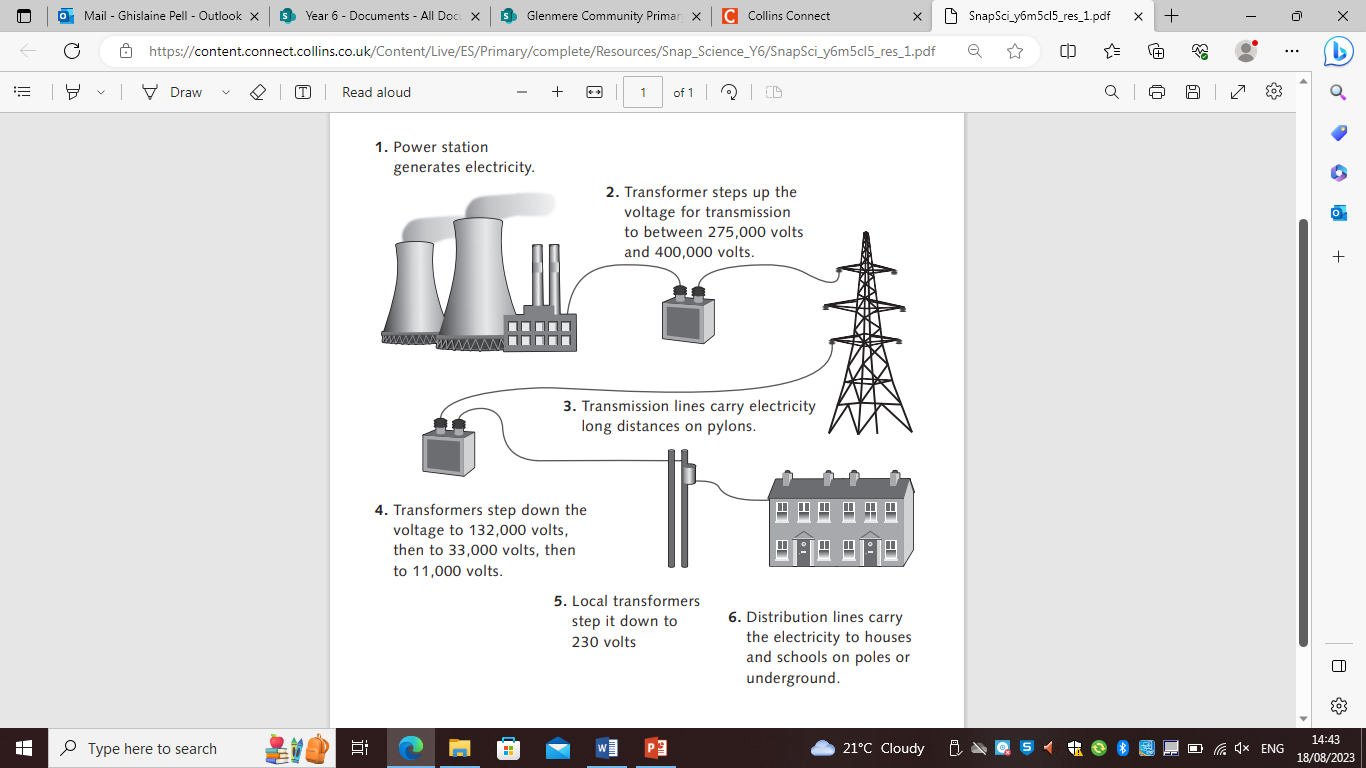 Research and ExplorationGenerator An electric generator is a machine or device that converts mechanical energy or non-mechanical energy into electrical energy. Component Any part of an electric circuit.VoltageIt is what makes electric charges move. It is the ‘push’ that causes charges to move in a wire or other electrical conductor. 